       DUBEN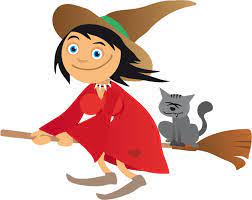 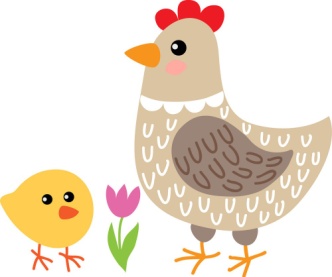 1. 4. 			Velikonoční besídka s prodejní výstavou v ZŠ 			- V programu vystoupí děti z obou tříd3. - 6. 4. 		Hody, hody doprovody 			- Seznámení se symboly Velikonoc			- „Hon na velikonočního zajíčka“
                                          jarní hra s plněním úkolů a hledání pokladu                                        -Společné tvoření a malování vajíček		10. - 14. 4. 		Dopravní týden  			- Získávání specifických dovedností,                                         jak se bezpečně chovat v dopravních situacích 				(chodec, dopravní prostředky, značky, …) 	12. 4. 			Zápis do ZŠ17. - 21.4.		Země slaví svátek 			- Vytváření o povědomí o ekologii a ochraně naší planety 			- Živá a neživá příroda 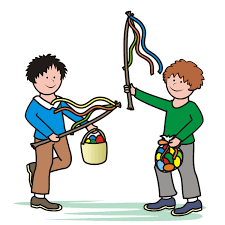 			- Třídění odpadu 			- Vyrábění z recyklovaných materiálů24. 4. 			Divadélko kůzle 25. 4. 			Fotograf v MŠ24. – 28. 4.	 	Čarodejnický týden 			- Přiblížit  tradici  svátku 			- Seznámení s historií a rozvíjení tvořivosti a fantazie 			- Čarodějnické soutěže - „Jak se létá na koštěti“